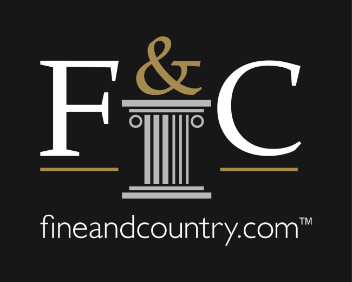 Around the world in 60 minutesFine & Country hosts a global property panel discussionTo round off the year, premium international estate agency, Fine & Country will be hosting the ultimate worldwide webinar to delve into how the housing market evolved throughout 2020, along with predictions for the global property market in 2021.The webinar will take place on 16th December at 10am (GMT), where Daniel Harrington, Head of Global Growth at Fine & Country, will be joined by four leading business owners from across the industry, and the globe, for a truly unique event. The panel will include Rupert Smith, CEO of Complete RPI and Fine & Country Hong Kong, Alice Watson-Smith, Sales Director at Fine & Country, Ben Madden, CEO of Fine & Country West London and Stephen de Stadler, CEO of Fine & Country Sub-Sahara and South Africa.“All of the panellists are highly experienced property professionals who have a firm grasp of the premium property market in their region. Their wealth of in-depth knowledge and insight will be very useful to both estate agents within our international network and buyers looking to purchase property in other parts of the world during next year,” says Harrington.  He adds that the topics covered will include an assessment of regional markets, the impact of Coronavirus on the market, additional geopolitical and macro-economic factors, the impact of a deal or no-deal Brexit, emerging global trends and what to expect in 2021. “As a panel we will look back at 2020 and how the global market has shifted during the past year, as well as what we can expect in the coming months as we head into 2021,” comments Harrington. “Every country and property market has been impacted differently due to the unique influences surrounding that region. It will be interesting to hear about how the various regions have reacted to the unprecedented events of this past year, and the factors and developing trends that will have an impact on those regions moving forward.”The webinar will be open to members of the network and consumers. To find out more or to register click here.-END-Editors Notes:Fine & Country specialises in the sale and rental of prime residential properties. The company has offices in 300 locations around the world including in the UK, Cyprus, Ireland, Germany, Mauritius, The Channel Islands, France, Namibia, Portugal, Spain, South Africa, West Africa, Hong Kong, Australia and Hungary. Fine & Country has won Best Estate Agency Marketing and Best International Estate Agency Marketing seven times in the past 10 years at the International Property Awards.